ARBEIDSDOKUMENTXX kommune, Avdeling Psykisk helse og familiestøtte - RBUP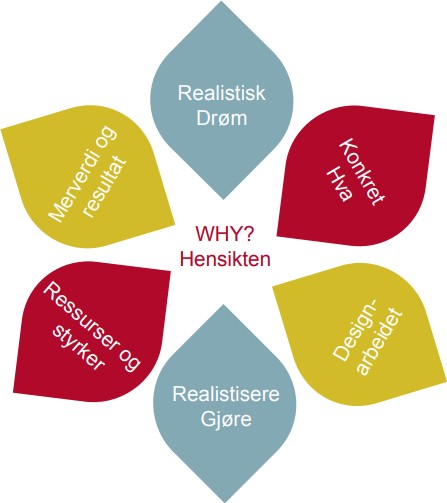 Hvorfor gjør vi dette, hva er hensikten med prosjektet? (skal formidles til medarbeidere, må få tilslutning)Utvikle en lavterskel-tjeneste slik at flere kan få tidlig og god hjelpVi forebygger psykiske helseproblemerRessursene blir rettferdig fordelt (tilfeldige forskjeller reduseres)Realistisk drøm: Arbeidsmiljø, forløp og terapeututviklingVi vil jobbe for å få et godt arbeidsmiljø, og veien vi velger går gjennom fokus på fag. Vi vil arbeide med det som skal til for at de ansatte fremdeles synes det er morsomt å gå på jobb.Vi ønsker i første omgang å jobbe med forløp og terapeututvikling – fokus på fellesfaktorer (enten man jobber med sped/små, barn eller ungdom).Merverdi og ønsket resultat: Et godt arbeidsmiljø, gode resultater i folkehelse, tidlig innsats og samarbeidArbeidsmiljøHverdagen er preget av et lærende, åpent miljø – delingskultur. Vi er nysgjerrige, ønsker å få mer kunnskapVi har en felles faglig plattform (ikke metodisk, men knyttet til fellesfaktorer, felles forståelse av forløp, bruk av tilbakemeldinger)Vi viser hverandre interesse, og anerkjenner hverandreStrømmen av spørsmål er rettet til alle medarbeidere! (“delta”, heller enn “elveløp”!)Vi snakker også sammen om ting som ikke har gått så bra – tør å fortelle, deleFolkehelse, tidlig innsats, medvirkning og samarbeidBefolkningen er fornøyd – og de har bidratt i utviklingen av tjenesten (innbyggerne skal spørres)Alle barn, unge og foreldre får hjelpen de trenger; raskt, tilstrekkelig, rettferdig («lik/likeverdig» hjelp), og med lav terskelVi forebygger psykiske helseproblemer, er i kontakt med mange av de voksne på barns hverdagsarenaerBrukere som har vært i kontakt med kommunen opplever at de har fått god hjelp – uansett hvem de har vært i kontakt medForløpForløp, både korte/avgrensede og lange/oppfølgingsforløp, er godt beskrevet, fase- eller fellesfaktor- beskrivelser (ikke beskrivelser av terapeutiske tilnærminger)Konsultasjon og veiledningBlir tema i 2021 Mønsterkommune/inspiratorFår besøk av andre tjenester fordi vi har fått til så mye bra utviklingsarbeid (samarbeidende innovasjon!)Blir invitert til store konferanser for å fortelle om det vi har oppnåddHva må gjøres for å realisere ønsket fremtidFokusere på fag, mest sammen som avdeling, noe i seksjon:Kvalitet i forløp; og forløp som er mer like på tvers av terapeuter enn det som er tilfellet i dag.Kartlegging som del av forløp.Fellesfaktorer i terapiTerapeutferdigheterI 2021: Arbeidsform konsultasjon og veiledning i barnehager, skoler, helsestasjoner, osv. Fagdager/læringsøkter i løpet av 2020 (en vår og en eller to høst). KonkretiseresVår 2020: forskjellige idéer drøftet.Høst 2020: fellesfaktorer, hva er felles elementer i god og virksom behandling? Hva går igjen på tvers av behandlingstilnærminger?Work-shop for økt involvering fra alle ansatteUtenfra-blikk/lederstøtte: Ledergruppen og RBUP treffes 2-3 ganger i halvåretKonkret, hva vil vi gjøre for å realisere/oppnå ønskede resultaterLage felles rutiner for forløp. Jobbe med to typer forløp:Lavterskeltilbud - kortere forløp (80%). Lage gode korttidsforløp – finne ut hvilke strukturelle grep vi skal ta for å lette arbeidet, og redusere variasjonMålgruppeMål for terapien, arbeid med barn/unge og foreldres mål (NB! Barn/unge og foreldres mål kan være helt forskjellige)Rammer: antall gangerKartlegging og “jobbing”Underveisevaluering (stoppunkt)Avslutning og evalueringSkal jobbe med de barna som trenger det over tid (20%)MålgrupperMål for terapien, arbeid med barn/unge og foreldres mål (NB! Barn/unge og foreldres mål kan være helt forskjellige)Rammer: antall gangerKartlegging og “jobbing”Underveisevaluering (stoppunkter)Avslutning og evalueringRBUP-merknad: Vil innebære å jobbe med “stepped care”, slik at befolkningen får god hjelp på rett nivå, ogat det benyttes “graderte kartleggings- og behandlings-metoder"Arbeide med prosess- og fellesfaktorer og med terapeututviklingMedvirkning – følge med på at vi er på rett vei gjennom tilbakemeldinger fra brukerneBruke artikkel av Bruce Wampold: 14 qualities and actions of effective therapists som grunnlag for drøftinger i fagsamlingerhttps://www.apa.org/education/ce/effective-therapists.pdfUtvikle arbeidsmiljøet gjennom faglig arbeidFaglig fellesskap som arbeidsmiljøtiltakRBUP-merknad: Kan det være fruktbart å skille mellom terapeututvikling og fellesfaktorer?Designarbeid - Hvordan vil vi gjøre detSette «hjørneflagg»; rammene for det vi nå skal arbeide fremVi skal arbeide best mulig for å hjelpe barn/unge og familier innen rammene av en lavterskeltjeneste. Vi skal arbeide med korte forløp, slik at folk slipper til fort (tidlig i problemutvikling) i ca 80 % av tilfellene, og gi oppfølging over tid i ca 20 % av tilfellene.Vi har felles inntaksrutinerHver medarbeider har 3-4 pasienter pr dag, 20 aktive saker (drøfting: gir det god mening å angi et måltall på aktive saker?)Vi har et stoppunkt etter 3-4 timer - underveisevaluering Involvere ansatte (medarbeiderskap, forankring for forandring)Lage gode planer for dette arbeidetFokus på å gi et best mulig tilbud til befolkningenArbeide med motivasjon hos ansatte (bli opptatt av de mange, ikke mest av de få som kan være vanskelige å få med i starten)(I hovedsak) Bruke eksisterende møtearenaerSeksjonsmøter (hver onsdag) og personalmøte (hver måned)Første workshop 12.02, tema “hva er et lavterskeltilbud”?Bruker prosessverktøy på fagdager og læringsøkter for avdelingenLedergruppens idéer og holdninger:Jobbe med en fellesfaktor om gangenHva er god terapi? Hvilke faktorer bør vi være opptatt av?Tydelige mål for terapiHvordan skape og reparere allianseMedvirkning; bruk av tilbakemeldingerHa en samskapende, nysgjerrig tilnærming til medarbeidernes bidrag (ikke instruerende)Eksempler på spørsmål/holdningerHva er din måte å gi anerkjennelse påHvordan arbeider du for å komme frem til et mål?Også inkludere ansattes vitalitet og helse (på hvilken måte kan terapeutisk arbeid være en påkjenning/risiko for ansattes helse, og hvilke helse-gevinster kan ligge i terapeutisk arbeid)Identifisere vitalitetsfaktorene, snakke om demMåte å bearbeide belastninger i terapi på en god måteRessurser og styrkerTilgjengelige ressurserEngasjerte, nysgjerrige, selvstendige og lærevillige medarbeidereMye kompetanseUtenfra-blikk, lederstøtte og fag-/prosesstøtte fra RBUP i 2020Høy grad av tillitEn ledergruppe som vil utvikling og som er åpen for å tenke nyttAttraktiv arbeidsplassAnledning til faglig oppdatering: 2 lesedager pr semester Nødvendige ressurserKonkret plan for hvordan nå måletInnhold fagdager, seksjonsmøter etcTidGode rutinebeskrivelser (ressursbank) Motivasjon til deltakelseLedergruppen har en klar plan for motivasjonsarbeid (gjennom fag)Innføring av lesedager til de ansatteRelevant litteratur til fagdagen BrukerinvolveringI planarbeidI gjennomføringI evalueringEvaluering og stoppunkterLage gode mål og bruke disse til å se hvordan det går underveis3 nivåerI det terapeutiske arbeidet (forløpene)I leder- og medarbeiderskapetI samarbeidet PH&FS - RBUPResultat, prosess og samarbeid inngår på alle nivåerHva i dette var nyttig for meg? Intervjue de ansatte i løpet av prosessen. Bruke reflekterende teamEvaluering av vårt samarbeid gjennom reflekterende team